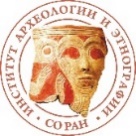 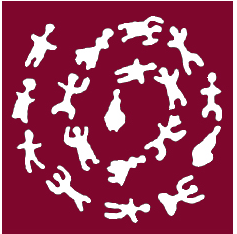 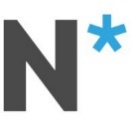 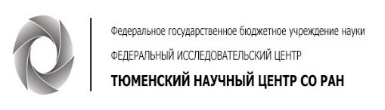 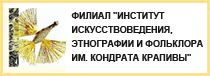 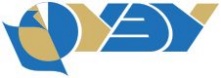 Первое информационное письмоОРГАНИЗАТОРЫ КОНФЕРЕНЦИИРоссийская академия наукИнститут археологии и этнографии СО РАНИнститут этнологии и антропологии РАНТюменский научный центр СО РАННовосибирская региональная ассоциация этнологов и антропологов РоссииНовосибирский государственный университетЦентр исследований белорусской культуры, языка и литературы НАН БеларусиНовосибирский государственный университет экономики и управленияСибирский филиал Российского научно-исследовательского института культурного и природного наследия имени Д.С. ЛихачеваМеждисциплинарная научная конференцияМАТЕРИАЛЬНОСТЬ: ВЗГЛЯД С ПОЗИЦИЙ ЭТНОКУЛЬТУРНОЙ ПАМЯТИ19 – 20 сентября 2024 г.Цикл конференций «Материальность: взгляд с позиций этнокультурной памяти» будет организован профессиональным сообществом, объединяющим этнографов, социологов, антропологов, философов, историков, искусствоведов, т.е. специалистов, интересующихся вопросами роли материального мира и его компонентов в этнокультурной, религиозной, гендерной идентичности людей. Особое внимание уделяется механизмам передачи культурной информации в этнических сообществах, а именно, роли этнокультурной памяти. В 2024 г. предлагаемые направления работы конференции включают как общие вопросы включенности человека в материальный мир, его информационное поле, так и конкретные проявления материальности в жизни традиционного и современного общества. В работе конференции предполагается комплексное рассмотрение функционального, символического, стоимостно-менового, коммуникативного и демонстрационно-престижного аспектов включенности вещей в системы жизнеобеспечения, нормативного регулирования, индивидуализации.В рамках конференции 2024 г. будут организованы 2 симпозиума. посвященные темам: 1. «Народный костюм в социоантропологическом измерении». Ключевые темы:- изучение истории научного знания и познания категории «материальность». Методы исследования; - особенности методов и подходов в работе с предметами материальной культуры. Критерии отбора отечественного наследия с позиций этнокультурной памяти;- методы работы с эмпирикой (источниками) специалистов в области народного костюма;- роль этнокультурной памяти в сохранении и преобразовании социокультурной, лингвистической, конфессиональной информации о традициях народной одежды (костюма);- народные костюмы в рамках «этносимволической политики», политики памяти и развития туризма. «Мертвая» и «живая» (актуальная) информация;- реформы в области народной одежды (костюма). Социальный климат эпох реформирования и проблемы преемственности поколений; - вопросы дарообмена и пожертвований материальными предметами как элементов семейной, календарной, окказиональной обрядности и повседневной жизни;- механизмы трансляции, обмена и эволюции традиционных экологических знаний, связанных с изготовлением одежды (зимней, промысловой и пр.).2. «Функциональное и символическое в мире вещей: обмен, расчет, потребление». Ключевые темы:- использование и обмен вещей в структурах моральной экономики и экономики потребления;- институты и практики взаимного дарения и товаро-денежного обмена в традиционной и современной культуре;- вещи, орудия и ресурсы в экономических практиках домохозяйств и организованных предприятий;- взаимные услуги как заместители дарообмена в современном мире;- «цифровое» и «физическое» в мире потребления;- нормативное, экологическое и сакральное измерение труда и его оценки;- профанное и сакральное использование материальных объектов в ритуалах производства коллективной памяти;- сакрализация и музеефикация материального наследия: конфликт и сотрудничество;- мужское, женское, унисекс: нормы и перверсии в использовании вещей;- вещные атрибуты и символы в ритуалах коммеморации и групповой солидарности.Форма проведения: очное, дистанционное (для иногородних).Место проведения: Конференц-зал Института археологии и этнографии СО РАН.Адрес: Россия, Новосибирская обл., г. Новосибирск, просп. Академика Лаврентьева, 17, 2 этаж.ОРГАНИЗАЦИОННЫЙ КОМИТЕТЕ.Ф. Фурсова, Институт археологии и этнографии СО РАНЕ.А. Ерохина, Институт философии и права СО РАН, Новосибирский государственный университет экономики и управленияА.С. Зуев, Новосибирский государственный университетМ.В. Васеха, Институт этнологии и антропологии РАНР.Ю. Федоров, Тюменский научный центр СО РАНГ.И. Касперович, Центр исследований белорусской культуры, языка и литературы НАН БеларусиО.А. Донских, Новосибирский государственный университет экономики и управленияИ.А. Селезнева, Сибирский филиал Российского научно-исследовательского института культурного и природного наследия имени Д.С. ЛихачеваВ.В. Лыгденова, Институт археологии и этнографии СО РАНИНФОРМАЦИОННАЯ ПОДДЕРЖКАСайт Института археологии и этнографии СО РАНhttps://archaeology.nsc.ru/Центр этнологических и антропологических исследований отдела этнографии ИАЭТ СО РАНhttps://vk.com/public162710040 Сайт «Сибирь и сибиряки»http://slavsiberia.ru/archives/430 Условия участия Индивидуальные заявки принимаются до 5 сентября 2024 года по адресу identity.congress@gmail.com Заявки и тезисы от бакалавров и магистрантов могут быть поданы только в соавторстве с научным руководителем. От одного руководителя – не более одной заявки в соавторстве.  В заявке необходимо указать:Сведения об авторе – ФИО, место работы, должность, ученая степень и звание.Адрес (с индексом), телефон и e-mail для связи.Тема выступления (с указанием предполагаемого симпозиума или направления).Необходимость технического сопровождения выступления.Необходимость бронирования места в гостинице (с указанием даты приезда-отъезда).Рабочие языки конференции: русский, белорусский, английский.  По окончанию конференции планируется издание материалов в виде отдельных блоков в рецензируемых журналах. Организационный комитет оставляет за собой право отбора докладов.